Data / date ……………………………..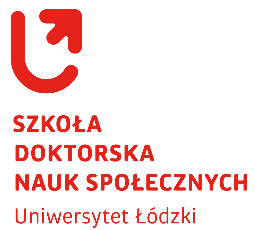 Tutorial z mistrzem „Karta kursu”- 20 godzin w roku akademickim …………………Tutorial with a master "Course charter"- 20 hours in the academic year .....................………………………………………………Podpis Dyrektora Szkoły DoktorskiejSignature of the Director of the Doctoral SchoolImię i nazwisko Doktoranta:Name and surname of a PhD Student:Promotor:Doctoral supervisor:Data spotkaniaDate of meetingCzas trwaniaDurationTematyka spotkaniaSubject of the meetingPodpis mistrza/promotoraMaster/promoter signature